LGPC response to planning application 20/03636/FUL    17th December 2020Following the Parish Council meeting of the 21st December 2020, Little Gaddesden Parish Council (LGPC) would like to make the following response:There are a number of inaccuracies in the application which need addressing, as follows:The existing gate (shown by a green line near to point B) is drawn in the incorrect position – please see modified diagram of the fence layout below. This mistake was pointed out on the previous application 20/01927/FUL but has been repeated in this application. This is not acceptable as it a blatant attempt to move the position of the footpath by stealth, whereas a proper application to change a footpath route is required if that is the intention. The existing gate is still in position on the ground, as shown by the purple block on the diagram (not to scale).The Land Registry shows that legal title to the land is vested in the Mead Trust. This needs to be clarified.LGPC responseLGPC does not object to the repair of the existing fence section shown by yellow lines on the diagram, in the same style as the existing fence. However, we note that the existing fence is a mixture of post/wire and fence/rail. LGPC objects to the replacement of the fence/rail fencing with the inferior post/barbed wired fencing and for consistency all replacement fencing should be post and rail. This is to maintain the character of the setting adjacent to the Grade 1 listed Church. 
LGPC objects to the new pieces of fencing indicated by letters A, B, C and D on the diagram.  LGPC accepts that there was previously fencing along this old boundary, but this was significantly more than 15 years ago and has been abandoned. The fields have subsequently been used primarily as sheep grazing across the whole area defined in the Article 4 direction. LGPC also objects to the new pieces of fencing in section A, B, C and D, because the fencing is detrimental to the Conservation Area and ANOB, and in close proximity to the Church of St Peter’s and St Paul’s, which is a Grade I listed building. Plot 17 is located directly opposite the church. The new fencing would also harm the setting and open views of the church across the land by further enclosing the area.LGPC would like to draw attention to the previous grounds for refusal.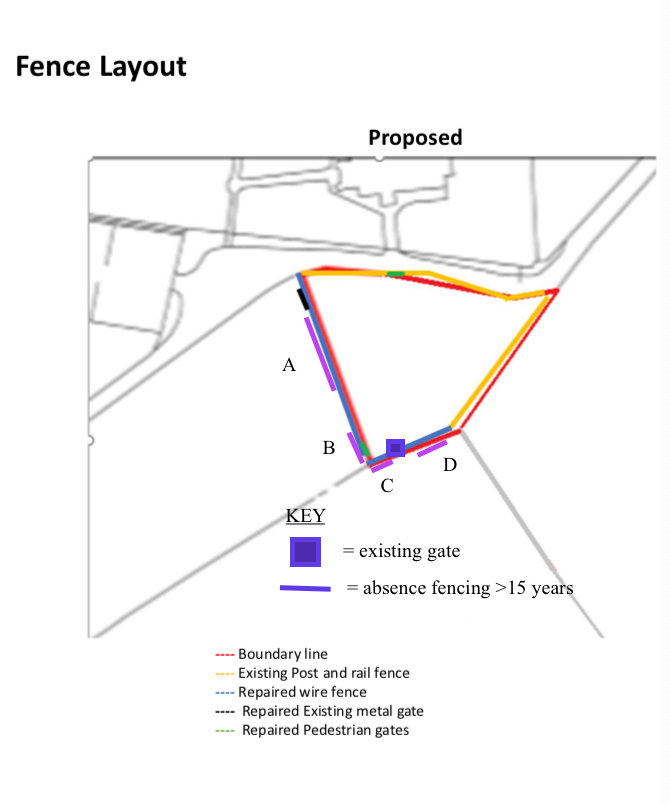 